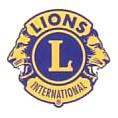 LIONS CLUBS INTERNATIONALDISTRETTO 108 YaAnno sociale 2020-2021 Governatore ANTONIO MARTEWe ServeLA COORDINATRICE V  CIRCOSCRIZIONE MIRELLA NAPODANOSERVICE ‘UN CALCIO AL BULLISMO’   Al Dirigente Scolastico del CONVITTO NAZIONALE ‘NINFO’SESSA AURUNCAOGGETTO: Proposta Progetto ‘UN CALCIO AL BULLISMO’La tragica irruzione dell’assurdo nella vita quotidiana (l’espressione, mutuata dal romanzo La peste di Albert Camus, 1947, ben si addice ai tempi che stiamo vivendo) ha  mutato  le nostre abitudini da molti mesi, ma non deve impedirci di proseguire nell’impegno lionistico di venire incontro ai bisogni formativi sempre più gravi ed impellenti della comunità. Il Service di rilevanza nazionale “Un calcio al bullismo”si configura oggi, ancor più che in passato, come un servizio di alto contenuto etico. Com’è noto, il bullismo e la sua pericolosissima versione virtuale - cyberbullismo - si sviluppano all’interno di circuiti sociali circoscritti: famiglie, quartieri, classi, scuole, chat e in tutte le altre tipologie di social, cui i ragazzi (oggi più che mai) dedicano in solitudine tante ore della loro giornata. Pertanto, intendiamo invitare i Dirigenti Scolastici delle Scuole Medie (seconde e terze classi) e degli Istituti Superiori che insistono sul territorio della Circoscrizione a comunicare alla scrivente l’eventuale adesione a svolgere le seguenti attività di prevenzione e contrasto al bullismo:Somministrazione, compilazione e tabulazione dati del Questionario per lo screening delle situazioni a rischio formulato dal Lions Club di Siena. Tale strumento consentirà non solo di mappare il fenomeno bullistico sul territorio, ma anche di far riflettere gli studenti sulle tematiche dei vari items, per un’opportuna presa di coscienza del problema da parte degli adolescenti; Partecipazione a Concorsi a premio per il miglior prodotto grafico (poster, disegno, manifesto, ecc.) o multimediale (video, fotografie, performances teatrali, ecc.) sul tema del bullismo.  A causa del perdurante dilagare della pandemia, quest’anno scolastico potrebbe essere problematico svolgere attività didattiche in aula, anche se non va escluso a priori che in talune realtà scolastiche - su esplicita richiesta collegiale – possa essere possibile realizzare, in presenza oppure on line su piattaforma digitale, i laboratori di filosofia dialogica già sperimentati con successo lo scorso anno per la prevenzione e il contrasto della prevaricazione sociale in tutte le sue forme. TEMPII tempi di intervento, previsti da gennaio ad aprile 2021, potrebbero dilatarsi fino a coincidere con l’intero anno scolastico 2020-21, nella deprecabile ipotesi di uno stop and go di interruzioni e riaperture delle lezioni connesse all’andamento della situazione pandemica. PERSONE COINVOLTEA giudicare dalle adesioni già pervenute in via informale, si ritiene che il Service possa interessare direttamente i processi di crescita identitaria e relazionale di una popolazione di studenti delle classi seconde/terze medie e degli Istituti superiori pari ad almeno 1000 soggetti e nello stesso tempo costituire un’opportunità di formazione in servizio per circa 50 docenti. Naturalmente, ci si riserva di verificare in via definitiva queste previsioni al termine delle attività.VERIFICHESarà richiesto alle scuole di tabulare e comunicare i risultati dei Questionari al fine di venire in possesso di dati quantitativi attendibili sulla consistenza del fenomeno in ambito locale. Si procederà anche al commento dei dati così raccolti, per ricavarne elementi di valutazione quantitativa e qualitativa del comportamento bullistico nella sua multiforme fenomenologia. Saranno altresì ritenuti utili ai fini della valutazione del Service i prodotti grafici e multimediali realizzati dagli studenti per la partecipazione ai concorsi.Rimango a disposizione per eventuali integrazioni e /o chiarimenti.Cordialmente.                                                                                                                               LA CORDINATRICE DI CIRCOSCRIZIONE                                                                        MIRELLA NAPODANO                                                                            Officer L. C. Avellino Hostmirella.napodano@gmail.com cell. 3394274830